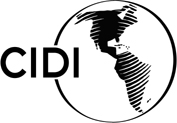 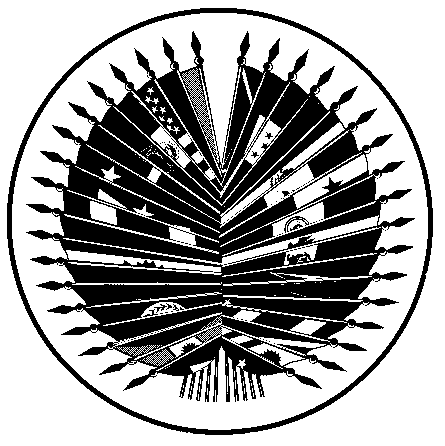 		OEA/Ser.W		CIDI/doc.378/23 rev.1	28 marzo 2023		Original: españolRECOMENDACIÓN DE LA JUNTA DIRECTIVA DE LA AGENCIA INTERAMERICANA PARA LA COOPERACIÓN Y EL DESARROLLO SOBRE LA APROBACIÓN DE PAGOS POR LA AUDITORÍA EXTERNA DEL FONDO DE COOPERACIÓN PARA EL DESARROLLO (FCD)AÑOS FISCALES (2022 - 2023 - 2024)(Aprobada por el CIDI durante la reunión ordinaria celebrada el 28 de marzo de 2023)DECISION NO. 3 B. ADOPTADA EN LA REUNIÓN DE LA JUNTA DIRECTIVA DE LA AGENCIA INTERAMERICANA PARA LA COOPERACIÓN Y EL DESARROLLO (AICD), CELEBRADA EL 6 DE MARZO DE 2023 (Documento (AICD/JD/DE-136/23) - Español - English )	Recomendar al CIDI la aprobación del pago correspondiente a los costos de la auditoría externa del Fondo de Cooperación para el Desarrollo (FCD) de los periodos fiscales 2022, 2023 y 2024 (documento CIDI/JD/INF. -89/23 - Español - English) en el entendido de que el pago de la auditoria del año 2022 se hará de forma inmediata y  el pago de los siguientes dos años se realizará al inicio de la auditoria correspondiente  a cada año fiscal de 2023 y 2024.	Esta recomendación se basa en lo establecido en el artículo 10 (d) del Estatuto del FCD sobre apropiaciones destinadas a actividades no previstas (documento CIDI/doc.99/14 rev.1 - Español - English). Una vez aprobado por el CIDI, la SEDI deberá iniciar los procesos administrativos para transferir los fondos a la SAF por el pago de los costos de auditoría del año 2022 y asegurar los fondos para el pago correspondiente al año 2023 y 2024.